30000000000000000025.07.2020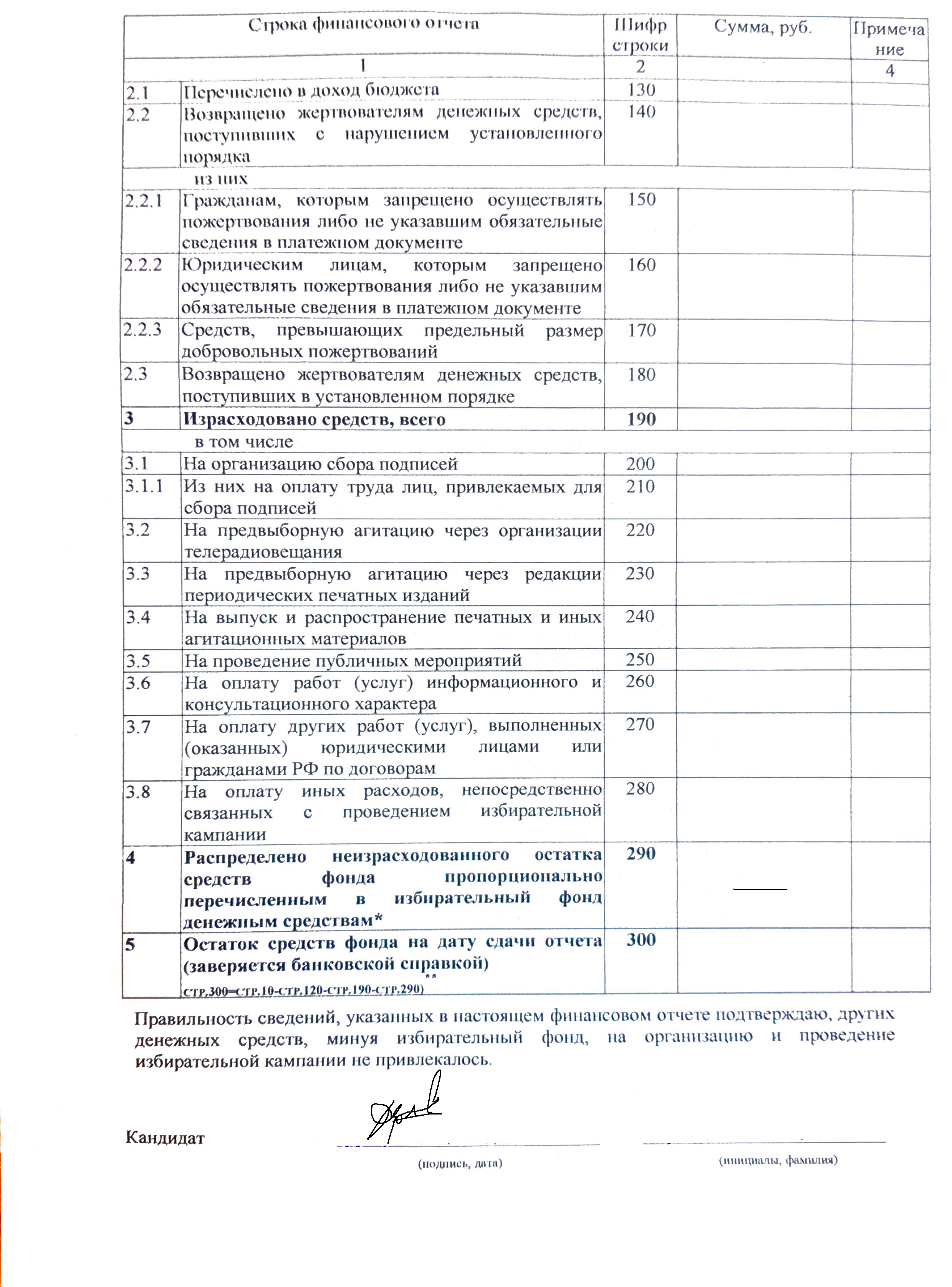 Фролов Н.Д.